Dear Valued Customer, As always, thank you for your continued partnership. Because of you, The Driven Race and Club Solutions continues to be a small company that can do big things!Over the 7+ years The Driven Race and Club Solutions has been in business, we have expanded our team and more importantly, our platform. In the coming months, there will be lots of exciting updates to the platform...some will be front end changes you and your customers will see, and some will be back end changes that will increase the speed and efficiency of registrations as well as expanding the flexibility of our already robust Event Solutions and Club Solutions platforms. In our ongoing drive to be leaders in comprehensive software solutions for event and club organizers, we are adopting a more regimented schedule of development to accommodate our growing customer base and to ensure maximum quality customizations. Our new development release schedule will be on three week cycles. Your development request delivery date will depend on when your request comes in during that cycle, the amount of time needed to do the development, as well as the amount of existing development ahead of your request. Remember that your account executive and the whole team here at The Driven is here to help you with this process and will let you know time frames as you have requests. Please work with The Driven team to plan out your event/club needs with the development schedule in mind. Finally, we look forward to our continued partnership. Teaming up with your events/clubs to raise money for charities, promote healthy living, bring awareness to important causes, and more, is truly an honor for all of us here at The Driven Race and Club Solutions. Thank you, The Driven teamWe are . 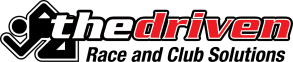 Driven to be leaders in comprehensive software solutions for event and club organizers.team@thedriven.nethttps://thedriven.net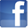 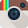 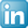 